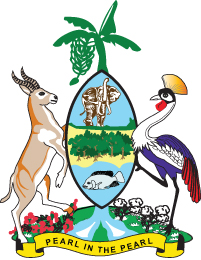 RUBIRIZI DISTRICT LOCAL GOVERNMENT.INVITATION FOR BIDS/PREQUALIFICATION FOR WORKS,SUPPLIES & SERVICES FOR  FYs 2023/2024/2025PROCUREMENT NOTICES NO: RUBI 922/ SRVS, SPLS 2023/2024/2025Invited are competent firms/companies for prequalification for works, services and supplies for the financial years 2023/2024/2025as described below.  Category A Frame work Contract.Category B. worksCategory C. SuppliesCategory D. ServicesTerms &Conditions for pre-qualification/disposal.Under category A,B,C&D the following conditions must be followed.Each item must be applied for separately.All applications must be accompanied with relevant attachments as indicated in the bidding document.Pre-qualification will be evaluated in accordance with the local government public procurement and disposal of public assets regulations 2006 and as amended.Bid documents should be obtained upon payment of a non-refundable fee of Ugx50,000=for categories A,B,C,D  to Rubirizi General Fund Account No. 02526230005 Bank of Africa bank Rubirizi Branch and a general receipt obtained from the district finance office.The duly filled document should be sealed in an envelope clearly marked with the words “Prequalification for….” ( for categories A-D). Documents for all categories to be addressed to “Head PDU Rubirizi DLG P.O Box 239 Rubirizi” where it will be registered and placed in a tender box not later than closing date.Late bids shall be rejected. Bids for category C will be open in the presence of the bidders/representatives who choose to attend at the district council hall.A planned Procurement schedule (subject to change) is as below. CHIEF ADMINISTRATIVE OFFICER RUBIRIZI DISTRICT LOCAL GOVERNMENT.1Supply of Fuel, oil and lubricants 2Servicing, repair and supply of spare parts of motor vehicles/plant & motor cycles.3Advertising, media, radio programs/talk shows4Supply of office stationary & consumables5Provision of Auctioning services 6Catering & events management services7Supply of counterfoil stationary8Supply of news papers9Supply of building/road construction materials10Supply of corporate wear1Construction works2Construction, maintenance of water sources 1Supply of agricultural in-puts (improved animal breeds, agricultural equipment, seedlings, fertilizer etc)2Repair, maintenance, supply of computers & accessories3Supply of motorcycles4Supply of apiary equipment5Supply of medical equipment6Supply of office furniture1Design of water sourcesPublication/invitation17th May 2023Pre-bid meetings to be communicated29th May 2023Closing & opening of bids6th  June 2023 at 10:00am